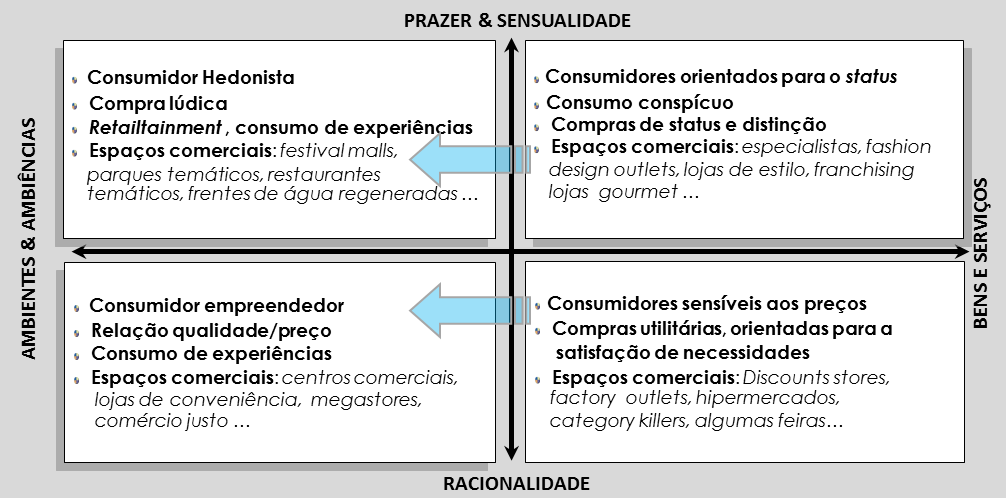 Fig. 1 – Da sociedade de consumo à cultura e ecologia do consumoFig.1 - From the consumer society to culture and ecology of consumption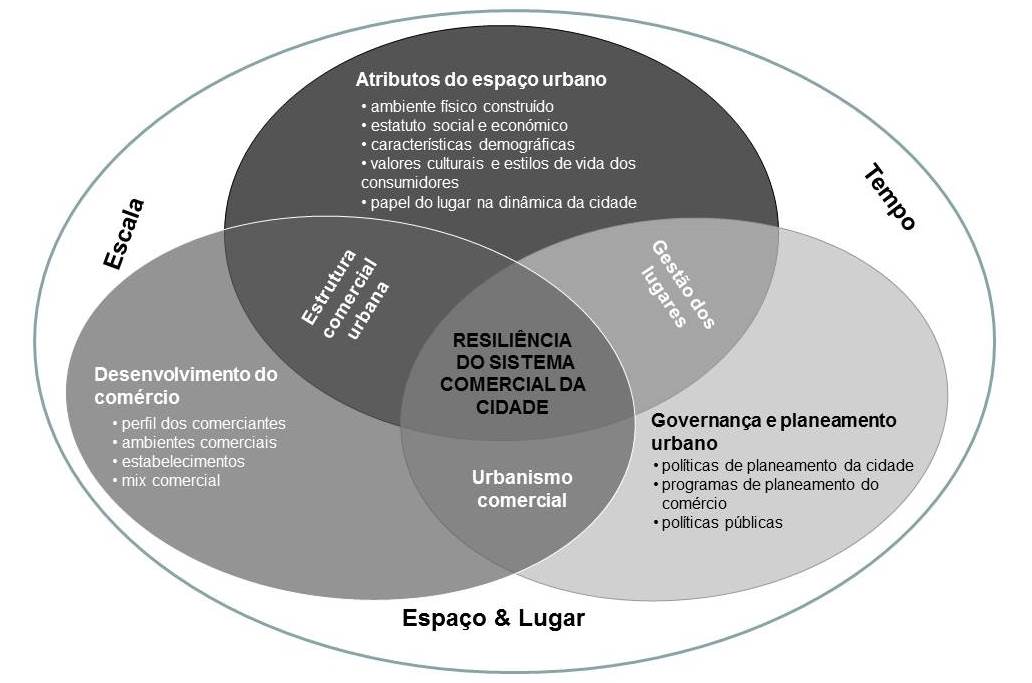 Fig.2 – Quadro conceptual para avaliar a resiliência dos sistemas comerciais urbanosFig. 2 – Conceptual framework to evaluate the resilience of urban retail systems